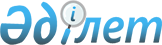 Об утверждении Положения о государственном учреждении "Каргалинский районный отдел финансов"Постановление акимата Каргалинского района Актюбинской области от 13 апреля 2023 года № 60
      В соответствии со статьей 31 Закона Республики Казахстан "О местном государственном управлении и самоуправлении в Республике Казахстан", постановлением Правительства Республики Казахстан № 590 "О некоторых вопросах организации деятельности государственных органов и их структурных подразделений" акимат Каргалинского района ПОСТАНОВЛЯЕТ:
      1. Утвердить прилагаемое Положение о государственном учреждении "Каргалинский районный отдел финансов".
      2. Государственному учреждению "Каргалинский районный отдел финансов" в установленном законодательством Республики Казахстан порядке обеспечить:
      1) в течение пяти календарных дней со дня подписания настоящего постановления направление его копии в электронном виде на казахском и русском языках в филиал Республиканского государственного предприятия на праве хозяйственного ведения "Институт законодательства и правовой информации Республики Казахстан" Министерства юстиции Республики Казахстан по Актюбинской области для официального опубликования и включения в Эталонный контрольный банк нормативных правовых актов Республики Казахстан;
      2) размещение настоящего постановления на интернет-ресурсе акимата Каргалинского района после его официального опубликования.
      3. Контроль за исполнением настоящего постановления возложить на курирующего заместителя акима Каргалинского района.
      4. Настоящее постановление вводится в действие со дня его первого официального опубликования. Положение о государственном учреждении "Каргалинский районный отдел финансов" 
Глава 1. Общие положения
      1. Государственное учреждение "Каргалинский районный отдел финансов" (далее - Отдел финансов) является государственным органом Республики Казахстан, осуществляющим руководство в сфере исполнения бюджета, ведения бюджетного учета и отчетности по исполнению районного бюджета, осуществляющим функции управления объектами коммунальной собственности, а также функции единого организатора государственных закупок товаров, работ и услуг по перечню, определяемому уполномоченным органом.
      2. Государственное "Каргалинский районный отдел финансов" не имеет ведомств.
      3. Отдел финансов осуществляет свою деятельность в соответствии с Конституцией и законами Республики Казахстан, актами Президента и Правительства Республики Казахстан, иными нормативными правовыми актами, а также настоящим Положением.
      4. Отдел финансов является юридическим лицом в организационно-правовой форме государственного учреждения, имеет печать с изображением Государственного Герба Республики Казахстан и штамп со своим наименованием на государственном языке, бланки установленного образца, счета в органах казначейства в соответствии с законодательством Республики Казахстан.
      5. Отдел финансов вступает в гражданско-правовые отношения от собственного имени.
      6. Отдел финансов имеет право выступать стороной гражданско-правовых отношений от имени государства, если оно уполномочено на это в соответствии с законодательством Республики Казахстан.
      7. Отдел финансов по вопросам своей компетенции в установленном законодательством порядке принимает решения, оформляемые приказами руководителя Отдела финансов и другими актами, предусмотренными законодательством Республики Казахстан.
      8. Структура и лимит штатной численности государственного учреждения "Каргалинский районный отдел финансов" утверждаются в соответствии с действующим законодательством.
      9. Местонахождение юридического лица: 030500, Республика Казахстан, Актюбинская область, Каргалинский район, Бадамшинский сельский округ, село Бадамша, улица Айтеке Би, дом 32.
      10. Настоящее Положение является учредительным документом Отдела финансов.
      11. Финансирование деятельности Отдела финансов осуществляется из местного бюджета.
      12. Отделу финансов запрещается вступать в договорные отношения с субъектами предпринимательства на предмет выполнения обязанностей, являющихся полномочиями Отдела финансов.
      Если Отделу финансов законодательными актами предоставлено право осуществлять, приносящую доходы деятельность, то полученные доходы направляются в государственный бюджет, если иное не установлено законодательством Республики Казахстан. Глава 2. Задачи и полномочия государственного органа
      13. Задачи:
      1) осуществление управленческих функций в сфере исполнения бюджета и управления коммунальной собственностью, функций единого организатора государственных закупок товаров, работ и услуг по перечню товаров, работ и услуг, определяемому уполномоченным органом;
      2) осуществление на территории района единой государственной политики по вопросам финансов и социально – экономических реформ;
      3) разработка предложений по доходам и расходам бюджета района на кратко-среднесрочную перспективы на основе макроэкономических показателей и денежно-кредитной политики государства;
      4) совершенствование методов бюджетно-финансового регулирования;
      5) эффективное управление коммунальной государственной собственностью в интересах государства;
      6) обеспечение организации и проведения государственных закупок товаров, работ и услуг по перечню товаров, работ и услуг, определяемому уполномоченным органом;
      7) осуществляет иные задачи в соответствии с законодательством Республики Казахстан.
      14. Полномочия:
      1) Права:
      в пределах своей компетенции издавать правовые акты;
      по решению местного исполнительного органа приостанавливать осуществление платежей по бюджетным программам (подпрограммам), по которым намечается секвестр;
      осуществлять иные полномочия в соответствии с законодательством Республики Казахстан;
      2) Обязанности:
      соблюдение норм действующего законодательства Республики Казахстан;
      качественное и своевременное исполнение актов и поручений Президента, Правительства и иных центральных исполнительных органов, а также акима и акимата области, района.
      15. Функции:
      1) осуществляет управление финансами Каргалинского района;
      2) участвует в разработке мер и вносит акиму района предложения по финансовому оздоровлению экономики;
      3) организует исполнение районного бюджета;
      4) проводит мониторинг использования и возврата заемщиками бюджетных кредитов;
      5) осуществляет мероприятия, направленные на полное и своевременное выполнение бюджетных программ в пределах сумм, утвержденных решением маслихата о районном бюджете на соответствующий финансовый год;
      6) вносит изменения в помесячный график осуществления выплат по бюджетным программам (подпрограммам) с учетом прогнозных объемов поступлений по согласованию с администраторами бюджетных программ;
      7) составляет и утверждает сводный план поступлений и финансирования по платежам, сводный план финансирования по обязательствам;
      8) вносит изменения и дополнения в сводный план поступлений и финансирования по платежам, сводный план финансирования по обязательствам, включая годовые суммы;
      9) определяет ожидаемый объем поступлений денег в бюджет в предстоящем периоде для обеспечения своевременности и полноты платежей;
      10) организует процесс привлечения денег посредством заимствования;
      11) осуществляет деятельность по обслуживанию бюджетных кредитов и ведет их учет по формам и в сроки, которые определяются центральным уполномоченным органом по исполнению бюджета;
      12) осуществляет мониторинг освоения бюджетных средств посредством анализа и оценки помесячного распределения годовых сумм планов финансирования, обоснованности вносимых администратором бюджетных программ изменений в планы финансирования, выявления причин неисполнения планов финансирования;
      13) подготавливает документы на продажу объектов государственной коммунальной собственности, в том числе государственных пакетов акций и долей участия в хозяйственных товариществах, и осуществляет мониторинг;
      14) участвует в подписании договоров, а также обеспечивает соблюдение условий и исполнение договоров найма, аренды, доверительного управления, купли-продажи государственной собственности;
      15) представляет интересы государства по вопросам коммунальной государственной собственности и защиты его имущественных прав;
      16) осуществляет проверки по вопросу сохранности и использования коммунального государственного имущества на территории района;
      17) ежемесячно по состоянию на первое число месяца, следующего за отчетным, представляет отчет об исполнении районного бюджета, а также другие отчеты, предусмотренные Бюджетным Кодексом Республики Казахстан, в акимат, Управление финансов акимата Актюбинской области, местный уполномоченный орган района по бюджетному планированию и центральный уполномоченный орган по внутреннему контролю;
      18) осуществляет сбор, свод и предоставление отчетности и другой информации по государственным закупкам в уполномоченный орган и местные исполнительные органы области;
      19) разрабатывает нормативные правовые акты, регулирующие отношения в сфере управления районным коммунальным имуществом в пределах своей компетенции;
      20) управляет районным коммунальным имуществом, осуществляет меры по его защите;
      21) подготавливает перечень объектов районного коммунального имущества, приватизация которых может производиться с предварительного согласия местного исполнительного органа области;
      22) предоставляет районное коммунальное имущество в имущественный наем (аренду), доверительное управление физическим лицам и негосударственным юридическим лицам без права последующего выкупа, с правом последующего выкупа или правом последующей передачи в собственность субъектам малого предпринимательства на безвозмездной основе:
      23) организует учет, хранение, оценку и дальнейшее использование районного коммунального имущества, обращенного (поступившего) в коммунальную собственность, признанного в порядке, установленном законодательством Республики Казахстан, бесхозяйным;
      24) осуществляет приватизацию районного коммунального имущества, в том числе привлекает посредника для организации процесса приватизации, обеспечивает оценку объекта приватизации, осуществляет подготовку и заключение договоров купли-продажи объекта приватизации и контроль за соблюдением условий договоров купли – продажи;
      25) ведет реестр коммунального имущества;
      26) утверждает передаточный акт, подписанный уполномоченными должностными лицами передающей и принимающей сторон, после принятия решения о передаче государственного имущества из одного уровня местного государственного управления коммунальным имуществом в другой;
      27) осуществляет организацию и проведение государственных закупок товаров, работ и услуг по перечню товаров, работ и услуг, определяемому уполномоченным органом, а также государственных закупок в рамках действующего законодательства Республики Казахстан;
      28) рассматривает задания, представленные заказчиком на организацию и проведение государственных закупок, содержащие документы, установленные правилами осуществления государственных закупок;
      29) разрабатывает и утверждает конкурсную документацию (аукционную документацию) на основании представленного заказчиком задания, содержащего документы, установленные правилами осуществления государственных закупок;
      30) вносит изменения и (или) дополнения в конкурсную документацию (аукционную документацию);
      31) определяет и утверждает состав конкурсной комиссии (аукционной комиссии);
      32) размещает на веб-портале государственных закупок объявления о проведении государственных закупок;
      33) разъясняет положения конкурсной документации (аукционной документации);
      34) направляет заказчику предложения и замечания со стороны лиц, автоматически зарегистрированных на веб-портале государственных закупок, сведения о которых внесены в журнал регистрации лиц, получивших конкурсную документацию (аукционную документацию) к проекту договора о государственных закупках и (или) технической спецификации конкурсной документации (аукционной документации);
      35) определяет победителя государственных закупок способом конкурса (аукциона);
      36) направляет иски в суд о признании потенциальных поставщиков недобросовестными участниками государственных закупок в случаях, предусмотренных законодательством;
      37) работа с информационными системами "Е-архив", "Е-kyzmet" и "Е-otinish", своевременный ввод информации;
      38) осуществляет иные функции в соответствии с законодательством Республики Казахстан. Глава 3. Статус, полномочия первого руководителя государственного органа
      16. Руководство Отдела финансов осуществляется первым руководителем, который несет персональную ответственность за выполнение возложенных на Отдел финансов задач и осуществление им своих полномочий.
      17. Первый руководитель Отдела финансов назначается на должность и освобождается от должности в соответствии с законодательством Республики Казахстан.
      18. Полномочия первого руководителя Отдела финансов:
      1) определяет обязанности и полномочия работников Отдела финансов;
      2) назначает на должность и освобождает от должности работников Отдела финансов;
      3) в установленном законодательством порядке налагает дисциплинарные взыскания и применяет меры поощрения к сотрудникам государственного учреждения Отдела финансов;
      4) подписывает приказы Отдела финансов;
      5) утверждает штатное расписание Отдел финансов;
      6) представляет Отдел финансов во всех государственных органах и иных организациях в соответствии с действующим законодательством;
      7) проводит мероприятия по противодействию коррупции и несет за это персональную ответственность;
      8) выдает доверенности;
      9) осуществляет иные полномочия в соответствии с законодательством.
      Исполнение полномочий первого руководителя Отдела финансов в период его отсутствия осуществляется лицом, его замещающим в соответствии с действующим законодательством. Глава 4. Имущество государственного органа
      19. Отдел финансов может иметь на праве оперативного управления обособленное имущество в случаях, предусмотренных законодательством.
      Имущество Отдела финансов формируется за счет имущества, переданного ему собственником, а также имущества (включая денежные доходы), приобретенного в результате собственной деятельности и иных источников, не запрещенных законодательством Республики Казахстан.
      20. Имущество, закрепленное за Отделом финансов, относится к районной коммунальной собственности.
      21. Отдел финансов не вправе самостоятельно отчуждать или иным способом распоряжаться закрепленным за ним имуществом и имуществом, приобретенным за счет средств, выданных ему по плану финансирования, если иное не установлено законодательством. Глава 5. Реорганизация и упразднение государственного органа
      22. Реорганизация и упразднение Отдела финансов осуществляются в соответствии с законодательством Республики Казахстан.
					© 2012. РГП на ПХВ «Институт законодательства и правовой информации Республики Казахстан» Министерства юстиции Республики Казахстан
				
      Аким района 

А. Джсубалиев
УТВЕРЖДЕНО Постановлением акимата Каргалинского района от 13 апреля 2023 года № 60